Mrs. Shively Smith 2013-14TimeMonday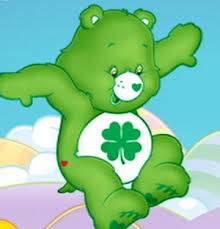 Note For Parents:Look for the library books that were checked out todayCheck purple folders for any important papersHave your child tell you about items brought homeRead at least one bedtime story—perhaps from the new library booksBlue folders—fill out reading logDecide if your child wants hot lunch tomorrow8:30-8:45Put things away, take attendance, lunch and milk count8:45-9:20Table Time ---Literacy Centers  9:20-9:50(get headphones)             Computer lab9:50-10:00Put headphones away  and change shoes 10:00-10:30P.E.10:30-10:45                           wash hands-----milk/snack10:45-11:15Library time11:15-11:45Change shoes put library books away11:45-11:55Story Time ----ready for recess11:55-12:10Recess12:10-12:20Put things away, use restroom, wash hands, ready for lunch12:20-12:40~~lunch~~12:40-1:00Rest room                                      Calendar-- plus skills             1:00-1:30Reading1:30-1:45Recess1:45-2:00Wash hands and snack2:00- 2:30Math2:30-2:45Math related reading and writing2:45-3:05Rest and Quiet reading3:05- 3:25Prepare for dismissal